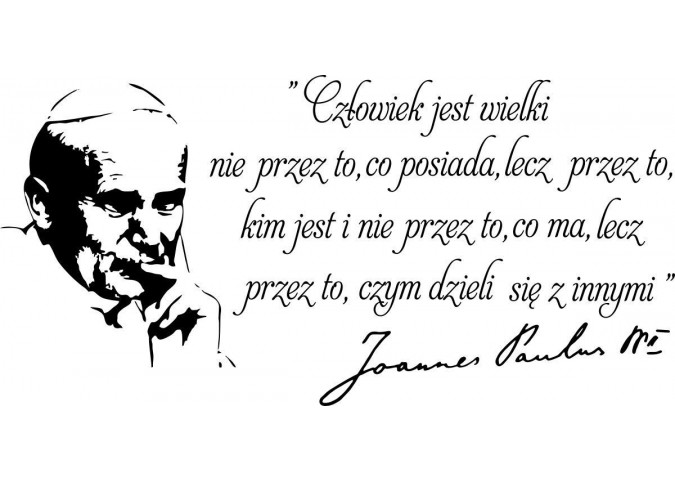 Inspirując się słowami naszego Patrona Św. Jana Pawła II pragniemy serdecznie podziękować wszystkim darczyńcom, którzy włączyli się 
do szlachetnej akcji pomocy ukraińskim dzieciom. Szczególne podziękowania należą się przedszkolakom oraz uczniom naszej Szkoły, którzy nie pozostają obojętni na los swoich ukraińskich rówieśników. Jesteśmy bardzo mile zaskoczeni Waszą hojnością i życzliwością. DZIĘKUJĘMY!!!